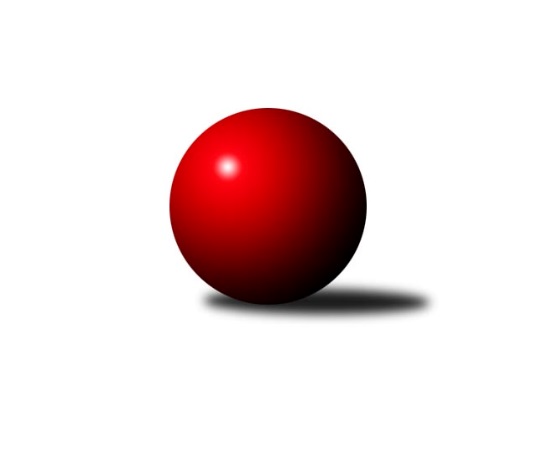 Č.1Ročník 2023/2024	7.6.2024 Krajský přebor Ústeckého kraje 2023/2024Statistika 1. kolaTabulka družstev:		družstvo	záp	výh	rem	proh	skore	sety	průměr	body	plné	dorážka	chyby	1.	TJ Teplice Letná B	1	1	0	0	7.0 : 1.0 	(8.0 : 4.0)	2386	2	1695	691	49	2.	SKK Podbořany B	1	1	0	0	6.0 : 2.0 	(9.0 : 3.0)	2600	2	1794	806	43	3.	Sokol Ústí n. L.	1	1	0	0	5.0 : 3.0 	(7.0 : 5.0)	2368	2	1648	720	65	4.	SKK Bílina	1	1	0	0	5.0 : 3.0 	(4.0 : 8.0)	2424	2	1727	697	44	5.	TJ Elektrárny Kadaň B	1	0	0	1	3.0 : 5.0 	(8.0 : 4.0)	2341	0	1652	689	47	6.	TJ KK Louny	1	0	0	1	3.0 : 5.0 	(5.0 : 7.0)	2273	0	1625	648	61	7.	TJ Lokomotiva Ústí n. L. C	1	0	0	1	2.0 : 6.0 	(3.0 : 9.0)	2420	0	1707	713	60	8.	Sokol Spořice	1	0	0	1	1.0 : 7.0 	(4.0 : 8.0)	2357	0	1701	656	53Tabulka doma:		družstvo	záp	výh	rem	proh	skore	sety	průměr	body	maximum	minimum	1.	SKK Podbořany B	1	1	0	0	6.0 : 2.0 	(9.0 : 3.0)	2600	2	2600	2600	2.	Sokol Ústí n. L.	1	1	0	0	5.0 : 3.0 	(7.0 : 5.0)	2368	2	2368	2368	3.	SKK Bílina	1	1	0	0	5.0 : 3.0 	(4.0 : 8.0)	2424	2	2424	2424	4.	TJ KK Louny	0	0	0	0	0.0 : 0.0 	(0.0 : 0.0)	0	0	0	0	5.	TJ Lokomotiva Ústí n. L. C	0	0	0	0	0.0 : 0.0 	(0.0 : 0.0)	0	0	0	0	6.	TJ Elektrárny Kadaň B	0	0	0	0	0.0 : 0.0 	(0.0 : 0.0)	0	0	0	0	7.	TJ Teplice Letná B	0	0	0	0	0.0 : 0.0 	(0.0 : 0.0)	0	0	0	0	8.	Sokol Spořice	1	0	0	1	1.0 : 7.0 	(4.0 : 8.0)	2357	0	2357	2357Tabulka venku:		družstvo	záp	výh	rem	proh	skore	sety	průměr	body	maximum	minimum	1.	TJ Teplice Letná B	1	1	0	0	7.0 : 1.0 	(8.0 : 4.0)	2386	2	2386	2386	2.	Sokol Spořice	0	0	0	0	0.0 : 0.0 	(0.0 : 0.0)	0	0	0	0	3.	Sokol Ústí n. L.	0	0	0	0	0.0 : 0.0 	(0.0 : 0.0)	0	0	0	0	4.	SKK Podbořany B	0	0	0	0	0.0 : 0.0 	(0.0 : 0.0)	0	0	0	0	5.	SKK Bílina	0	0	0	0	0.0 : 0.0 	(0.0 : 0.0)	0	0	0	0	6.	TJ Elektrárny Kadaň B	1	0	0	1	3.0 : 5.0 	(8.0 : 4.0)	2341	0	2341	2341	7.	TJ KK Louny	1	0	0	1	3.0 : 5.0 	(5.0 : 7.0)	2273	0	2273	2273	8.	TJ Lokomotiva Ústí n. L. C	1	0	0	1	2.0 : 6.0 	(3.0 : 9.0)	2420	0	2420	2420Tabulka podzimní části:		družstvo	záp	výh	rem	proh	skore	sety	průměr	body	doma	venku	1.	TJ Teplice Letná B	1	1	0	0	7.0 : 1.0 	(8.0 : 4.0)	2386	2 	0 	0 	0 	1 	0 	0	2.	SKK Podbořany B	1	1	0	0	6.0 : 2.0 	(9.0 : 3.0)	2600	2 	1 	0 	0 	0 	0 	0	3.	Sokol Ústí n. L.	1	1	0	0	5.0 : 3.0 	(7.0 : 5.0)	2368	2 	1 	0 	0 	0 	0 	0	4.	SKK Bílina	1	1	0	0	5.0 : 3.0 	(4.0 : 8.0)	2424	2 	1 	0 	0 	0 	0 	0	5.	TJ Elektrárny Kadaň B	1	0	0	1	3.0 : 5.0 	(8.0 : 4.0)	2341	0 	0 	0 	0 	0 	0 	1	6.	TJ KK Louny	1	0	0	1	3.0 : 5.0 	(5.0 : 7.0)	2273	0 	0 	0 	0 	0 	0 	1	7.	TJ Lokomotiva Ústí n. L. C	1	0	0	1	2.0 : 6.0 	(3.0 : 9.0)	2420	0 	0 	0 	0 	0 	0 	1	8.	Sokol Spořice	1	0	0	1	1.0 : 7.0 	(4.0 : 8.0)	2357	0 	0 	0 	1 	0 	0 	0Tabulka jarní části:		družstvo	záp	výh	rem	proh	skore	sety	průměr	body	doma	venku	1.	SKK Bílina	0	0	0	0	0.0 : 0.0 	(0.0 : 0.0)	0	0 	0 	0 	0 	0 	0 	0 	2.	Sokol Spořice	0	0	0	0	0.0 : 0.0 	(0.0 : 0.0)	0	0 	0 	0 	0 	0 	0 	0 	3.	Sokol Ústí n. L.	0	0	0	0	0.0 : 0.0 	(0.0 : 0.0)	0	0 	0 	0 	0 	0 	0 	0 	4.	TJ KK Louny	0	0	0	0	0.0 : 0.0 	(0.0 : 0.0)	0	0 	0 	0 	0 	0 	0 	0 	5.	TJ Lokomotiva Ústí n. L. C	0	0	0	0	0.0 : 0.0 	(0.0 : 0.0)	0	0 	0 	0 	0 	0 	0 	0 	6.	TJ Teplice Letná B	0	0	0	0	0.0 : 0.0 	(0.0 : 0.0)	0	0 	0 	0 	0 	0 	0 	0 	7.	SKK Podbořany B	0	0	0	0	0.0 : 0.0 	(0.0 : 0.0)	0	0 	0 	0 	0 	0 	0 	0 	8.	TJ Elektrárny Kadaň B	0	0	0	0	0.0 : 0.0 	(0.0 : 0.0)	0	0 	0 	0 	0 	0 	0 	0 Zisk bodů pro družstvo:		jméno hráče	družstvo	body	zápasy	v %	dílčí body	sety	v %	1.	Vlastimil Heryšer 	SKK Podbořany B 	1	/	1	(100%)	2	/	2	(100%)	2.	Kamil Srkal 	SKK Podbořany B 	1	/	1	(100%)	2	/	2	(100%)	3.	David Marcelly 	SKK Podbořany B 	1	/	1	(100%)	2	/	2	(100%)	4.	Zdeněk Hošek 	TJ Elektrárny Kadaň B 	1	/	1	(100%)	2	/	2	(100%)	5.	Leona Radová 	SKK Podbořany B 	1	/	1	(100%)	2	/	2	(100%)	6.	Zdeněk Vítr 	SKK Bílina 	1	/	1	(100%)	2	/	2	(100%)	7.	Tomáš Rabas 	TJ Teplice Letná B 	1	/	1	(100%)	2	/	2	(100%)	8.	Rudolf Březina 	TJ Teplice Letná B 	1	/	1	(100%)	2	/	2	(100%)	9.	Petr Staněk 	Sokol Ústí n. L. 	1	/	1	(100%)	2	/	2	(100%)	10.	Barbora Ambrová 	TJ Elektrárny Kadaň B 	1	/	1	(100%)	2	/	2	(100%)	11.	Alexandr Moróc 	TJ Lokomotiva Ústí n. L. C 	1	/	1	(100%)	2	/	2	(100%)	12.	Kateřina Ambrová 	TJ Elektrárny Kadaň B 	1	/	1	(100%)	2	/	2	(100%)	13.	Petr Kunt st.	Sokol Ústí n. L. 	1	/	1	(100%)	1	/	2	(50%)	14.	Jitka Rollová 	TJ KK Louny 	1	/	1	(100%)	1	/	2	(50%)	15.	Jiřina Kařízková 	Sokol Spořice 	1	/	1	(100%)	1	/	2	(50%)	16.	Josef Matoušek 	TJ Lokomotiva Ústí n. L. C 	1	/	1	(100%)	1	/	2	(50%)	17.	Václav Valenta ml.	TJ KK Louny 	1	/	1	(100%)	1	/	2	(50%)	18.	Radek Jung 	TJ KK Louny 	1	/	1	(100%)	1	/	2	(50%)	19.	Pavlína Černíková 	SKK Bílina 	1	/	1	(100%)	1	/	2	(50%)	20.	Jindřich Formánek 	TJ Teplice Letná B 	1	/	1	(100%)	1	/	2	(50%)	21.	Tomáš Čecháček 	TJ Teplice Letná B 	1	/	1	(100%)	1	/	2	(50%)	22.	Jiří Pavelka 	SKK Bílina 	1	/	1	(100%)	1	/	2	(50%)	23.	Jindřich Wolf 	Sokol Ústí n. L. 	1	/	1	(100%)	1	/	2	(50%)	24.	Vojtěch Filip 	TJ Teplice Letná B 	1	/	1	(100%)	1	/	2	(50%)	25.	Václav Valenta st.	TJ KK Louny 	0	/	1	(0%)	1	/	2	(50%)	26.	Václav Kordulík 	Sokol Spořice 	0	/	1	(0%)	1	/	2	(50%)	27.	Martin Lukeš 	TJ Teplice Letná B 	0	/	1	(0%)	1	/	2	(50%)	28.	Petr Andres 	Sokol Spořice 	0	/	1	(0%)	1	/	2	(50%)	29.	Jitka Jindrová 	Sokol Spořice 	0	/	1	(0%)	1	/	2	(50%)	30.	Daniela Hlaváčová 	TJ KK Louny 	0	/	1	(0%)	1	/	2	(50%)	31.	Petr Kuneš 	Sokol Ústí n. L. 	0	/	1	(0%)	1	/	2	(50%)	32.	Robert Ambra 	TJ Elektrárny Kadaň B 	0	/	1	(0%)	1	/	2	(50%)	33.	Antonín Onderka 	TJ Elektrárny Kadaň B 	0	/	1	(0%)	1	/	2	(50%)	34.	Pavel Stupka 	SKK Podbořany B 	0	/	1	(0%)	1	/	2	(50%)	35.	Petr Kunt ml.	Sokol Ústí n. L. 	0	/	1	(0%)	1	/	2	(50%)	36.	Milan Schoř 	Sokol Ústí n. L. 	0	/	1	(0%)	1	/	2	(50%)	37.	Kristýna Ausbuherová 	SKK Podbořany B 	0	/	1	(0%)	0	/	2	(0%)	38.	Jitka Šálková 	SKK Bílina 	0	/	1	(0%)	0	/	2	(0%)	39.	Martin Čecho 	SKK Bílina 	0	/	1	(0%)	0	/	2	(0%)	40.	Zdenek Ramajzl 	TJ Lokomotiva Ústí n. L. C 	0	/	1	(0%)	0	/	2	(0%)	41.	Pavel Bidmon 	TJ Elektrárny Kadaň B 	0	/	1	(0%)	0	/	2	(0%)	42.	Květuše Strachoňová 	TJ Lokomotiva Ústí n. L. C 	0	/	1	(0%)	0	/	2	(0%)	43.	Lukáš Uhlíř 	SKK Bílina 	0	/	1	(0%)	0	/	2	(0%)	44.	Miroslav Kesner 	TJ KK Louny 	0	/	1	(0%)	0	/	2	(0%)	45.	Horst Schmiedl 	Sokol Spořice 	0	/	1	(0%)	0	/	2	(0%)	46.	Štefan Kutěra 	Sokol Spořice 	0	/	1	(0%)	0	/	2	(0%)	47.	Marcela Bořutová 	TJ Lokomotiva Ústí n. L. C 	0	/	1	(0%)	0	/	2	(0%)	48.	Jitka Sottnerová 	TJ Lokomotiva Ústí n. L. C 	0	/	1	(0%)	0	/	2	(0%)Průměry na kuželnách:		kuželna	průměr	plné	dorážka	chyby	výkon na hráče	1.	Podbořany, 1-4	2510	1750	759	51.5	(418.3)	2.	Bílina, 1-2	2382	1689	693	45.5	(397.1)	3.	Sokol Spořice, 1-2	2371	1698	673	51.0	(395.3)	4.	Sokol Ústí, 1-2	2320	1636	684	63.0	(386.8)Nejlepší výkony na kuželnách:Podbořany, 1-4SKK Podbořany B	2600	1. kolo	David Marcelly 	SKK Podbořany B	464	1. koloTJ Lokomotiva Ústí n. L. C	2420	1. kolo	Kamil Srkal 	SKK Podbořany B	455	1. kolo		. kolo	Leona Radová 	SKK Podbořany B	455	1. kolo		. kolo	Vlastimil Heryšer 	SKK Podbořany B	422	1. kolo		. kolo	Josef Matoušek 	TJ Lokomotiva Ústí n. L. C	419	1. kolo		. kolo	Alexandr Moróc 	TJ Lokomotiva Ústí n. L. C	419	1. kolo		. kolo	Pavel Stupka 	SKK Podbořany B	407	1. kolo		. kolo	Marcela Bořutová 	TJ Lokomotiva Ústí n. L. C	406	1. kolo		. kolo	Květuše Strachoňová 	TJ Lokomotiva Ústí n. L. C	399	1. kolo		. kolo	Kristýna Ausbuherová 	SKK Podbořany B	397	1. koloBílina, 1-2SKK Bílina	2424	1. kolo	Zdeněk Hošek 	TJ Elektrárny Kadaň B	436	1. koloTJ Elektrárny Kadaň B	2341	1. kolo	Barbora Ambrová 	TJ Elektrárny Kadaň B	421	1. kolo		. kolo	Martin Čecho 	SKK Bílina	419	1. kolo		. kolo	Kateřina Ambrová 	TJ Elektrárny Kadaň B	418	1. kolo		. kolo	Zdeněk Vítr 	SKK Bílina	410	1. kolo		. kolo	Pavlína Černíková 	SKK Bílina	408	1. kolo		. kolo	Lukáš Uhlíř 	SKK Bílina	400	1. kolo		. kolo	Jitka Šálková 	SKK Bílina	399	1. kolo		. kolo	Jiří Pavelka 	SKK Bílina	388	1. kolo		. kolo	Antonín Onderka 	TJ Elektrárny Kadaň B	376	1. koloSokol Spořice, 1-2TJ Teplice Letná B	2386	1. kolo	Tomáš Rabas 	TJ Teplice Letná B	408	1. koloSokol Spořice	2357	1. kolo	Jiřina Kařízková 	Sokol Spořice	400	1. kolo		. kolo	Rudolf Březina 	TJ Teplice Letná B	399	1. kolo		. kolo	Vojtěch Filip 	TJ Teplice Letná B	399	1. kolo		. kolo	Tomáš Čecháček 	TJ Teplice Letná B	398	1. kolo		. kolo	Petr Andres 	Sokol Spořice	397	1. kolo		. kolo	Jindřich Formánek 	TJ Teplice Letná B	395	1. kolo		. kolo	Jitka Jindrová 	Sokol Spořice	395	1. kolo		. kolo	Václav Kordulík 	Sokol Spořice	392	1. kolo		. kolo	Horst Schmiedl 	Sokol Spořice	391	1. koloSokol Ústí, 1-2Sokol Ústí n. L.	2368	1. kolo	Petr Kunt st.	Sokol Ústí n. L.	429	1. koloTJ KK Louny	2273	1. kolo	Václav Valenta ml.	TJ KK Louny	416	1. kolo		. kolo	Jitka Rollová 	TJ KK Louny	415	1. kolo		. kolo	Jindřich Wolf 	Sokol Ústí n. L.	398	1. kolo		. kolo	Petr Kunt ml.	Sokol Ústí n. L.	397	1. kolo		. kolo	Petr Staněk 	Sokol Ústí n. L.	394	1. kolo		. kolo	Daniela Hlaváčová 	TJ KK Louny	387	1. kolo		. kolo	Radek Jung 	TJ KK Louny	384	1. kolo		. kolo	Milan Schoř 	Sokol Ústí n. L.	378	1. kolo		. kolo	Petr Kuneš 	Sokol Ústí n. L.	372	1. koloČetnost výsledků:	6.0 : 2.0	1x	5.0 : 3.0	2x	1.0 : 7.0	1x